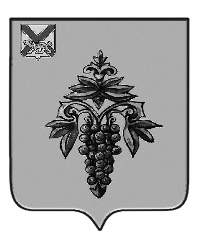 ДУМА ЧУГУЕВСКОГО МУНИЦИПАЛЬНОГО ОКРУГА Р  Е  Ш  Е  Н  И  ЕО внесении изменений в решение Думы Чугуевского муниципального округа от 06 февраля 2020 года № 515-НПА «Правила благоустройства на территории Чугуевского муниципального округа» Принято Думой Чугуевского муниципального округа«14 » декабря    2021 года	Статья 1.	Внести  в  Правила благоустройства на территории Чугуевского муниципального округа, утвержденные решением Думы Чугуевского муниципального округа от 06 февраля 2020 года № 515-НПА (далее –Правила), следующие изменения: в статье 9 пункта 9.1 Правил, слова «управлением жизнеобеспечения администрации Чугуевского муниципального округа» заменить словами «выдается управлением жизнеобеспечения администрации Чугуевского муниципального округа».Статья 2.  Настоящее решение вступает в силу со дня его официального опубликования.Глава Чугуевскогомуниципального округа      						        Р.Ю. Деменев   «14» декабря  2021г.№ 303– НПА 